    Ministerul educaţiei al R.M.Universitatea Tehnică a Moldovei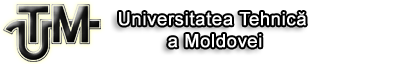         Teza de anLa disciplina : ,,LEGISLATIA IN CONSTRUCTII’’Tema :CONTROLUL DE STAT AL CALITATII IN CONSTRUCTIIA efectuat                                                                           Studentul grupei IMC – 115 F.r.                                                                                                       Chironda M.A verificat                                                                                      Conferenţiar universitar.                                                                                                        Dohotaru S.Chişinău 2014Tema :CONTROLUL DE STAT AL CALITATII IN CONSTRUCTIIDispoziţii generale Prezentul Regulament stabileşte factorii, obiectele, modul de organizare, conţinutul şi măsurile aplicate la exercitarea controlului de stat al calităţii în construcţii, respectarea disciplinei în urbanism şi utilizarea investiţiilor publice.
Prevederile Regulamentului sînt executorii pentru toţi subiecţii implicaţi în emiterea certificatelor de urbanism şi autorizaţiilor de construire, conceperea şi proiectarea construcţiilor, executarea, utilizarea şi postutilizarea construcţiilor, producerea şi furnizarea materialelor şi articolelor pentru construcţii.
  Controlul de stat al calităţii în construcţii este exercitat de către Inspecţia de Stat în Construcţii, conform prevederilor Legii nr. 721-XIII din 2 februarie 1996 privind calitatea în construcţii.
Inspecţia de Stat în Construcţii este în drept să organizeze controale complexe cu participarea reprezentanţilor organelor specializate de control de stat, conform Hotărîrii Guvernului nr. 862 din 26 iulie 2004.
     Controlul de stat al calităţii în construcţii nu exclude şi nu suplineşte controlul interior sau alte forme de control de ramură, nu absolvă subiecţii implicaţi în procesul de construire de obligaţiile şi răspunderile ce le revin prin dispoziţiile legale referitoare la calitatea construcţiilor, produselor sau serviciilor prestate.
     Controlul de stat al calităţii în construcţii constituie o componenţă a sistemului calităţii în acest domeniu şi are drept scop prevenirea sau limitarea situaţiilor ce pot apărea în construcţii şi care pot pune în primejdie sau afecta viaţa şi sănătatea oamenilor, mediul înconjurător sau pot cauza pierderi materiale unei persoane sau societăţii.II. Obiectele şi subiecţii controlului de stat al calităţii 
în construcţii     Controlul de stat al calităţii în construcţii se efectuează la toate obiectele cu orice destinaţie, indiferent de forma de proprietate şi sursele de finanţare, precum şi la lucrările de construcţii, reconstrucţii, modernizare şi reparaţii capitale la construcţiile existente, producerea materialelor şi articolelor pentru construcţii.
    Nu cad sub incidenţa prevederilor prezentului punct construcţiile prevăzute de alineatul (2) al articolului 2 din Legea nr. 721-XIII din 2 februarie 1996 privind calitatea în construcţii.
     Controlul de stat al calităţii în construcţii se efectuează la toţi subiecţii implicaţi în procesul de construcţie - investitori, proiectanţi, executanţi, proprietari de construcţii, producători şi furnizori de materiale şi articole pentru construcţii.
    În cadrul autorităţilor administraţiei publice locale se verifică corespunderea construcţiilor autorizate cu documentaţia urbanistică aprobată.
     Controlul de stat al calităţii în construcţii se efectuează în următoarele direcţii (activităţi):
    a) urbanism şi amenajarea teritoriului;
    b) proiectarea construcţiilor;
    c) executarea construcţiilor şi lucrărilor de construcţii / reparaţii;
    d) producerea şi furnizarea materialelor pentru construcţii;
    e) exploatarea, utilizarea şi postutilizarea construcţiilor.III. Modul de exercitare a controlului de stat al
calităţii în construcţii     Controlul de stat al calităţii în construcţii se efectuează diferenţiat la toate fazele de executare şi utilizare a construcţiilor - concepere, proiectare, autorizare, executare, exploatare, postutilizare, la fazele determinante şi la producerea materialelor şi articolelor pentru construcţii.
     Controlul de stat se efectuează prin inspecţii curente, tematice şi prin sondaj, conform programelor de control anuale şi trimestriale, elaborate de Inspecţia de Stat în Construcţii şi aprobate de Organul naţional de dirijare în construcţii.
     La faza de concepere controlul de stat se efectuează prin participarea Inspecţiei de Stat în Construcţii în activitatea comisiilor locale de selectare şi atribuire a terenurilor pentru construcţii, precum şi prin coordonarea documentaţiei de amplasare a construcţiilor.
     În cadrul autorităţilor administraţiei publice locale, la agenţii economici cu activităţi în executarea lucrărilor de construcţii şi la întreprinderile de producere a materialelor şi articolelor pentru construcţii controlul de stat al calităţii în construcţii se efectuează o dată în an.
     La agenţii economici cu un nivel al calităţii lucrărilor de construcţii, materialelor şi articolelor pentru construcţii ce corespunde cerinţelor normelor şi standardelor şi care este stabil, controlul de stat al calităţii se efectuează o dată în trei ani.
    Controalele planificate se efectuează conform programelor de activitate a Inspecţiei de Stat în Construcţii.
     Controalele repetate se efectuează pentru verificarea şi constatarea lichidării neconformităţilor depistate prin controalele precedente.
    .Controalele inopinate se efectuează în scopul confirmării îndeplinirii prescripţiilor Inspecţiei de Stat în Construcţii privind sistarea lucrărilor sau livrării, utilizării materialelor şi articolelor de calitate proastă sau în caz de apariţie a unor reclamaţii.
     Despre exercitarea controlului, conform programului de activitate, Inspecţia de Stat în Construcţii informează autoritatea administraţiei publice locale, agentul economic sau persoana fizică cu cel puţin 5 zile înainte de control.
     Controalele se efectuează în prezenţa şi cu participarea reprezentantului părţii controlate.IV. Conţinutul şi documentele aferente controlului
calităţii în construcţii    Controlul de stat al calităţii în construcţii prevede:
    a) în urbanism şi amenajarea teritoriului - respectarea planurilor urbanistice la amplasarea construcţiilor şi amenajărilor; respectarea planurilor generale ale întreprinderilor şi cartierelor; a zonelor verzi şi protejate; respectarea legislaţiei de către autorităţile administraţiei publice locale la eliberarea certificatelor de urbanism şi autorizaţiilor de construire / demolare;
    b) la conceperea şi proiectarea construcţiilor - respectarea condiţiilor stipulate în certificatul de urbanism; a modului de avizare şi coordonare a documentaţiei de proiect; de verificare şi corectare a documentaţiei de proiect; completivitatea documentaţiei de proiect;
    c) la executarea construcţiilor - respectarea planurilor de amplasare (reperare) orizontală şi verticală a construcţiilor şi instalaţiilor aferente; verificarea calităţii materialelor utilizate şi a lucrărilor de construcţii executate; a completării documentaţiei de execuţie a lucrărilor; a funcţionării sistemului intern de dirijare şi asigurare a calităţii lucrărilor de construcţii;
    d) la producerea materialelor şi articolelor pentru construcţii - respectarea regimului tehnologic la producerea materialelor şi articolelor; asigurarea calităţii materiei prime şi a producţiei finite; a funcţionării sistemului intern de dirijare şi asigurare a calităţii; certificarea producţiei;
    e) la exploatarea fondului construit - respectarea prescripţiilor tehnice privind exploatarea construcţiilor şi instalaţiilor aferente; verificarea stării tehnice a construcţiilor aflate în exploatare.
     Controlul complex se efectuează la agenţii economici cu activităţi în executarea construcţiilor sau producerea materialelor şi articolelor pentru construcţii.
    Controlul complex prevede un volum de control de cel puţin 30 la sută din volumul anual al lucrărilor de construcţii executate de agentul economic sau din volumul materialelor şi articolelor produse.
    Controalele complexe cu drept scop principal verificarea funcţionării sistemului intern de conducere şi asigurare a calităţii lucrărilor de construcţii sau materialelor şi articolelor pentru construcţii sau determinarea nivelului de calitate şi a stabilităţii acestuia.
     Controlul calităţii în construcţii se finalizează cu întocmirea raportului de control (notei de control), a procesului-verbal de control, în care se oglindesc rezultatele controlului.
    La raport (notă), la procesul-verbal de control se anexează lista neconformităţilor, prescripţiile înmînate, procesele-verbale de constatare a contravenţiilor administrative, explicaţiile persoanelor cu funcţii de răspundere etc.
   Reprezentantul Inspecţiei de Stat în Construcţii, responsabil de control, aduce la cunoştinţa subiectului controlat rezultatele controlului.
   Documentele aferente controlului sînt semnate de către reprezentanţii Inspecţiei de Stat în Construcţii, participanţii la control şi reprezentanţii subiectului controlat.
Subiectul controlat are la dispoziţia sa 5 zile pentru a lua cunoştinţă de rezultatele controlului şi pentru a-şi prezenta obiecţiile.
   Materialele controlului se examinează de conducerea subiectului controlat cu participarea personalului tehnic şi reprezentantului (conducătorului) grupului de control al Inspecţiei de Stat în Construcţii.V. Măsurile aplicate în urma controalelorÎn cazul în care în urma controlului au fost depistate încălcări ale legislaţiei în construcţii, executarea lucrărilor cu abateri de la documentaţia de proiect, sau cerinţele normativelor în vigoare, producerea şi livrarea materialelor şi articolelor pentru construcţii, care nu corespund cerinţelor standardelor, inspectorul, responsabil de control, ia decizia de aplicare a măsurilor de lichidare a neconformităţilor depistate, care pot fi următoarele:
    a) înmînarea prescripţiei subiectului controlat cu cerinţe de lichidare a neconformităţilor;
    b) sistarea lucrărilor de construcţii executate cu abateri de la documentaţia de proiect sau cerinţele normativelor în vigoare;
    c) sistarea producerii, furnizării şi utilizării materialelor şi articolelor pentru construcţii care nu corespund cerinţelor standardelor;
    d) adresarea unui demers către comisia de atestare a specialiştilor în domeniul construcţiilor de a suspenda sau anula certificatul de atestare a dirigintelui de şantier şi responsabilului tehnic, care au admis încălcarea legislaţiei şi normelor în construcţii sau a soluţiilor tehnice ale proiectului;
    e) întocmirea unui proces-verbal de constatare a contravenţiilor administrative pentru aplicarea sancţiunilor prevăzute de Codul cu privire la contravenţiile administrative.
Prescripţiile Inspecţiei de Stat în Construcţii împreună cu cerinţele şi termenele de lichidare a neconformităţilor depistate se înmînează conducătorului unităţii supuse controlului.
Sistarea lucrărilor de construcţii are loc pe un termen necesar pentru lichidarea neconformităţilor.
Reluarea lucrărilor se admite doar cu acordul Inspecţiei de Stat în Construcţii. Acordul de reluare a lucrărilor se face în scris prin înscrierea în Cartea tehnică a construcţiei sau prin scrisoare aparte.
   Prescripţiile de sistare a lucrărilor de construcţii şi producerii materialelor şi articolelor pentru construcţii se referă numai la lucrările şi materialele concrete executate la un nivel neadecvat al calităţii. Alte genuri de lucrări şi materiale de construcţii, a căror calitate corespunde cerinţelor normative şi standardelor, pot fi executate şi produse.
   Cu referinţă la faptele de executare a construcţiilor şi lucrărilor de construcţii neautorizate se întocmeşte procesul-verbal de constatare a contravenţiei administrative, prevăzute de art.149 al Codului cu privire la contravenţiile administrative, fără a stabili vreun termen.VI. Dispoziţii finale   Dispoziţiile şi deciziile Inspecţiei de Stat în Construcţii sînt executorii pentru toate persoanele juridice şi fizice cu activităţi în domeniul construcţiilor, producerea materialelor şi articolelor pentru construcţii şi pentru autorităţile administraţiei publice locale.
   Dispoziţiile şi deciziile Inspecţiei de Stat în Construcţii pot fi reclamate Organului naţional de dirijare în construcţii sau atacate în instanţa judecătorească.
    Înaintarea reclamaţiei nu suspendă îndeplinirea dispoziţiilor şi deciziilor Inspecţiei.
   Cheltuielile ce ţin de încercarea, verificarea calităţii lucrărilor de construcţii-montaj, a materialelor şi articolelor pentru construcţii, neexecutate conform prevederilor legislaţiei în construcţii şi efectuate la solicitarea organului de control, le suportă executantul acestor lucrări sau producătorul materialelor.
   Agenţii economici, persoanele fizice şi autorităţile administraţiei publice locale au obligaţia să pună la dispoziţia organelor de control toate documentele şi informaţiile necesare efectuării controlului; să asigure accesul la locul de control şi la obiectele supuse controlului.